№ 18-01/2310 от 27.06.2024Техническое задание на оказание услуг обследованию и составлению технического задания для перехода текущей версии Заказчика 1C «Бухгалтерия для Казахстана» редакции 2.0 на новую версию 1C «Бухгалтерия для Казахстана» редакции 3.0.Срок оказания Услуг: 21 день с даты подписания ДоговораФорма завершения оказания услуг: разработанное надлежащим образом и согласованное Заказчиком Техническое задание и Акт выполненных работ (оказанных услуг).Цель: общее планирование перехода конфигурации ПО, определение требований к новой версии 1С, описание необходимых изменений и доработок, определение сроков и этапов перехода текущей версии Заказчика 1C «Бухгалтерия для Казахстана» редакции 2.0 на новую версию 1C «Бухгалтерия для Казахстана» редакции 3.0.Место оказания услуг: г. Алматы, ул.Богенбай батыра 168.                                                              Содержание и этапы оказания услуг:	МетодологияПроект будет реализован по следующей методологии:Инициация проектаОпределение команды проекта.Определение заинтересованных сторон и их ожиданий.Обследование системыПроведение интервью с пользователями.Анализ текущей конфигурации и документации.Подготовка отчета о текущем состоянии системы.Разработка ТЗФормулирование требований и задач.Согласование ТЗ с заинтересованными сторонами.Финализация ТЗ и его утверждение.Согласовано26.06.2024 10:29 Василец Е.А.26.06.2024 15:01 Ныгметжанова Гульсая МаратовнаПодписано27.06.2024 09:53 Атыгаев Батырлан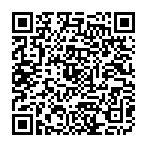 № этапаНаименование этапа услуг.Основное содержаниеСрок оказания услуг по  этапуРезультаты 1. 1. Обследование бизнес-процессов Заказчика, сбор информации, внутренней документации, сведений и данных, исследование и аналитический анализ состояния текущей версии Заказчика 1C «Бухгалтерия для Казахстана» редакции 2.0 для перехода Заказчика на новую версию 1C «Бухгалтерия для Казахстана» (на редакцию 3.0 конфигурации).2. Подготовка Отчета о состоянии текущей версии Заказчика 1C «Бухгалтерия для Казахстана» редакции 2.0 с описанием подходов к переходу с редакции 2.0 на редакцию 3.0 конфигурации, определением приоритетов и ключевых требований к программному обеспечению (далее – ПО).Услуги по данному этапу также включают в себя:  Анализ текущей версии 1С Заказчика.Оценка используемых конфигураций и модулей.Выявление интеграций с другими системами.Интервью с ключевыми пользователями и сбор требований.Оценка текущих бизнес-процессов и их автоматизации в 1С.Сбор информации о кастомизациях и доработках системы.Не позднее 10 календарного дня с даты заключения Договора. Согласованный с Заказчиком Отчет о  состоянии текущей версии Заказчика 1C «Бухгалтерия для Казахстана» редакции 2.0. с описанием подходов к переходу с редакции 2.0 на редакцию 3.0 конфигурации,  определением приоритетов и ключевых требований к ПО. 2Разработка технического задания (далее – ТЗ) для перехода текущей версии Заказчика 1C «Бухгалтерия для Казахстана» редакции 2.0 на новую версию 1C «Бухгалтерия для Казахстана» редакции 3.0.Целью данного этапа  является:общее планирование перехода конфигурации ПО;определение требований к новой версии 1С;описание необходимых изменений и доработок;разработка подробного описания функций ПО, объектов и логики взаимодействия объектов.определение сроков и этапов перехода текущей версии Заказчика 1C «Бухгалтерия для Казахстана» редакции 2.0 на новую версию 1C «Бухгалтерия для Казахстана» редакции 3.0;Результатом данного этапа является разработанный Исполнителем документ «Техническое задание», разработанный по шаблону, согласованному с Заказчиком, в котором должны быть описаны доработки конфигурации ПО в терминах объектов метаданных используемой платформы, а также описаны доработанные алгоритмы обработки данных. ТЗ должно содержать перечень объектов, которые требуют разработки либо доработки типового функционала. По результатам составления ТЗ, может быть частично пересмотрен и уточнен весь пакет документов Заказчика по переходу конфигурации ПО.Разделы «Технического задания» должны быть согласованы Исполнителем с Заказчиком. В финальную (окончательную) версию «Технического задания» должны входить только согласованные с Заказчиком описания разделов.Не позднее 21 календарного дня с даты заключения Договора. Согласованное и утверждённое Заказчиком Техническое задание (в электронном виде и в 2-х подлинных экземплярах на бумажном носителе), Акт выполненных работ (оказанных услуг).